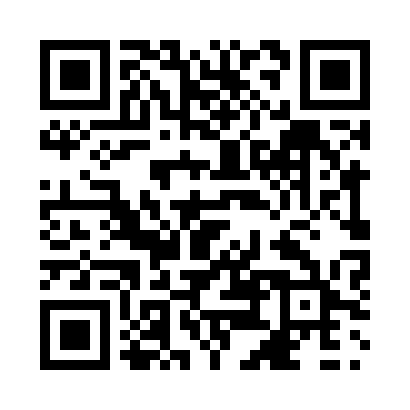 Prayer times for Glen Falls, New Brunswick, CanadaMon 1 Apr 2024 - Tue 30 Apr 2024High Latitude Method: Angle Based RulePrayer Calculation Method: Islamic Society of North AmericaAsar Calculation Method: HanafiPrayer times provided by https://www.salahtimes.comDateDayFajrSunriseDhuhrAsrMaghribIsha1Mon5:407:031:285:577:539:172Tue5:387:021:275:587:549:183Wed5:357:001:275:597:559:204Thu5:336:581:276:007:579:215Fri5:316:561:276:017:589:236Sat5:296:541:266:027:599:247Sun5:276:521:266:028:009:268Mon5:256:501:266:038:029:289Tue5:236:491:256:048:039:2910Wed5:216:471:256:058:049:3111Thu5:186:451:256:068:069:3212Fri5:166:431:256:078:079:3413Sat5:146:411:246:088:089:3614Sun5:126:401:246:088:099:3715Mon5:106:381:246:098:119:3916Tue5:086:361:246:108:129:4117Wed5:066:341:236:118:139:4218Thu5:046:331:236:128:159:4419Fri5:016:311:236:128:169:4620Sat4:596:291:236:138:179:4721Sun4:576:281:236:148:189:4922Mon4:556:261:226:158:209:5123Tue4:536:241:226:168:219:5324Wed4:516:231:226:168:229:5425Thu4:496:211:226:178:239:5626Fri4:476:191:226:188:259:5827Sat4:456:181:226:198:2610:0028Sun4:436:161:216:208:2710:0129Mon4:416:151:216:208:2910:0330Tue4:396:131:216:218:3010:05